S10 feladatlapKészítsétek el a képsoron látható munkadarabot!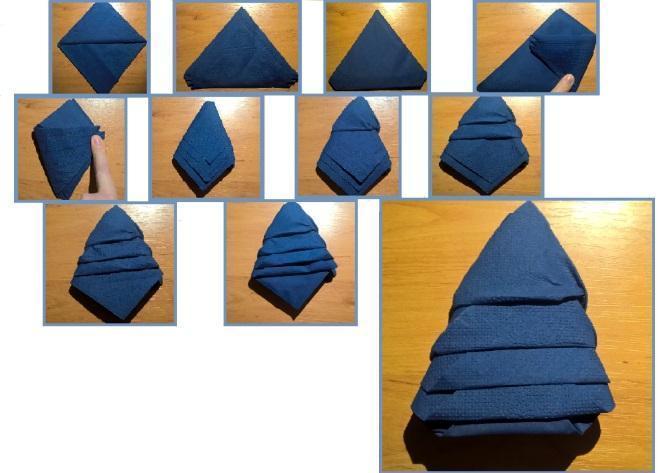 Továbbhaladás: kék, sárga, zöld csapat: Lépjetek a piros 1-es mezőre! Piros csapat: 4-est dobva a célba léphettek. Folyamatosan dobhattok egymás után!